«Мой первый мультфильм»(конспект занятия в мультстудии «Капитошка»)Номинация Дополнительное образование детейПтицына Светлана Михайловна,педагог дополнительного образования,МБОУ ДОД ЦДТ «Факел», Новосибирская область, р.п. КольцовоВсе дети – творцы, у каждого ребенка свои способности и таланты: одни склонны к изобразительному искусству, другие – к конструированию, третьи – к сочинительству, четвертые – к театральному искусству, а кто-то еще не раскрыл  свои способности.  Анимация, как вид экранного искусства, дает детям возможность разбудить творчество. Даже в самом коротком мультфильме используются и художественное слово, и визуальный образ, и музыка, и пение. Это способствует развитию личностных качеств, устойчивого интереса к литературе, театру, музыке. Чередование творческих поручений  при проведении занятий обеспечивает возможность нескольких вариантов  освоения содержания программного материала исходя из интересов и склонностей ребенка.  «Мультстудия» – это увлекательная, неповторимая, длительная творческая игра, позволяющая получить интересный продукт – любительский мультфильм или серию мультфильмов. Это коллективная работа, которая помогает соединить усвоенные детьми навыки и знания с собственным творчеством.Тема: Мой первый мультфильмЦель: Создание условий для формирования устойчивого интереса к мультипликации.ЗадачиЛичностные:Научить работать в коллективе над замыслом будущего мультфильма, обмениваться информацией, планировать различные виды художественно-творческой деятельности;Сформировать представления о художественном образе мультфильма как продукте коллективной и творческой деятельности всех его участников;Совершенствовать умения согласовывать свои действия с партнерами.Предметные:Познакомить с историей мультипликации;Познакомить детей с процессом покадровой фотосъемки, элементарными правилами пользования фотоаппаратом;Познакомить  с работой в программе Pinnacle StudioМетапредметныеРазвивать  творческие способности, внимание, активность на всех этапах работы, доводить начатое дело до конца;Создать условия для воспитывания трудолюбия, наблюдательности, бережного отношения к продуктам творчества.Возраст детей: 6-8 лет.Организация деятельности детей: индивидуальная, подгрупповая.Направления: художественно-эстетическое, познавательно-речевое, социально – личностноеОбразовательные области: художественное творчество, коммуникация, познание, социализация, труд.Оборудование и материалы для педагога:•	Компьютер•	Фотоаппарат, штатив, USB- кабель (для связи компьютера с фотоаппаратом)•	Программа для создания мультфильмаPinnacle Studio (http://www.pinnaclesys.ru/)ПрезентацияМатериалы для обучающихся:•	Материалы для персонажей и фона: пластилин, ватман или цветной картон, карандаш, два листа простой бумаги формата А5.Результаты проделанной работы по созданию мультфильма:Раскрытие творческого потенциала обучающихся;Активизация мыслительного процесса и познавательного интереса;Развитие эстетических способностей;Формирование представлений о создании мультфильма, истории мультипликации.Ход занятияОрганизационный момент. Подготовка учебного пространства. 2мин.Педагог: Здравствуйте, ребята. Вы все, наверное, видели мультфильмы по телевизору. А знаете как создаются мультфильмы?Дети: НетПедагог: Сегодня вы узнаете об истории мультипликации и даже сможете сделать небольшой мультфильм сами.Теоретическая часть занятия.7 мин.Педагог: Когда появились мультфильмы точно неизвестно. С давних времён люди пытались «оживить» рисунки. Первые упоминания об анимации (оживления) датированы I  веком до н.э.В начале второго тысячелетия н.э. в Китае появились теневые представления. Они очень были похожи на будущие мультфильмы.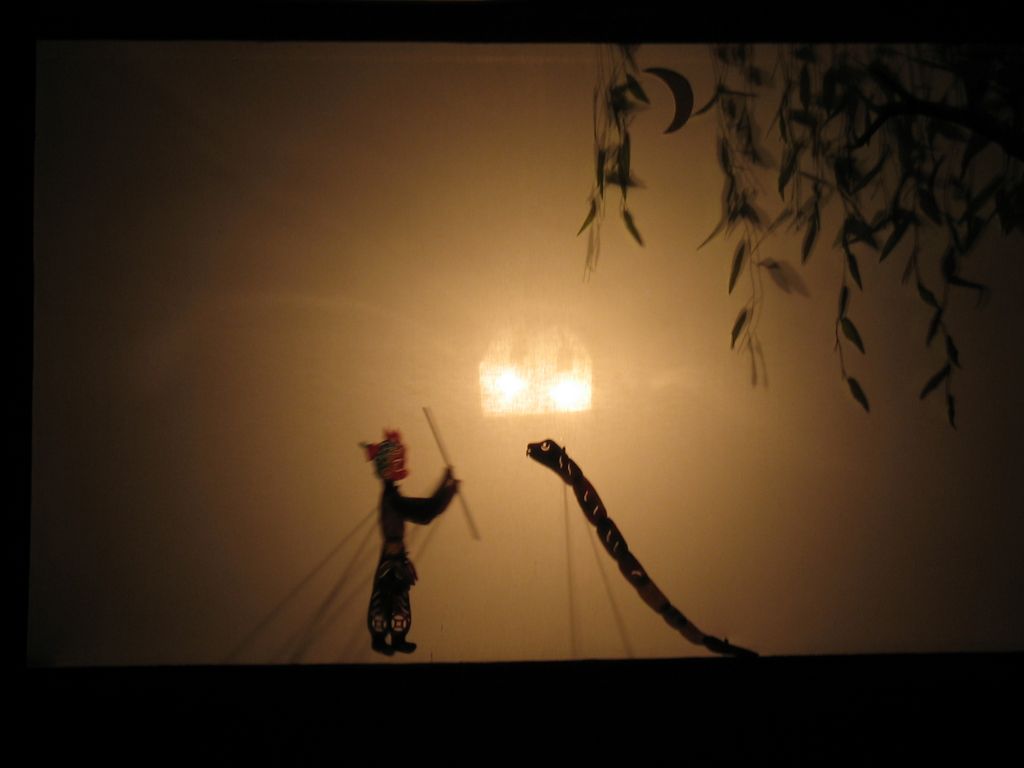 В XV в. - появились книжки с рисунками, воспроизводившими различные фазы (моменты) движения человеческой фигуры. Свернутые в рулон, а затем мгновенно разворачивавшиеся, эти книжки создавали иллюзию оживших рисунков.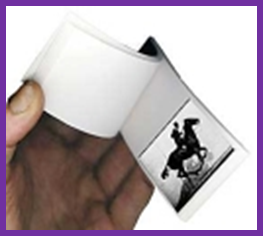 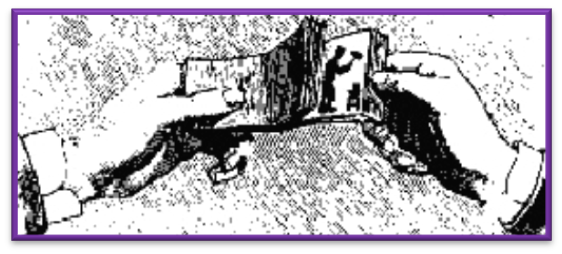 Практическая работа:На одной страничке листочка рисуем фигуру (например, собаку с опущенным хвостом), на второй листочке рисуем точно такую же фигуру на том же месте, но с изменением (например, та же собака, только с поднятым хвостом). Теперь верхний листочек с первой картинкой наматываем на карандаш и катаем его по нижней картинке вперед-назад как скалкой. В результате, кажется, что картинка двигается – собака виляет хвостомПедагог: В конце 17 века А. Кишером был придуман «чародейственный фонарь», который показывал движущееся изображение на стекле.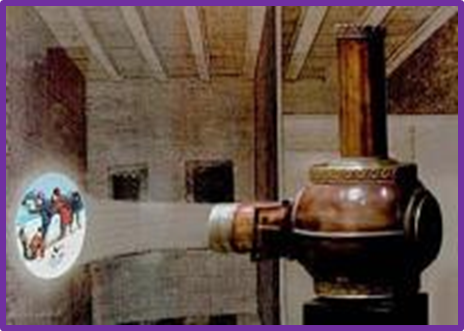 В конце 19 века изобретатель из Франции Э. Рейно придумал проектор, в котором использовался принцип последовательной передачи изображений – одно за другим.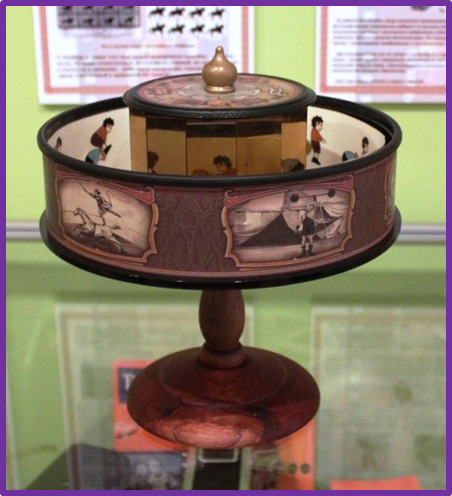 В нашей стране первый мультипликационный фильм появился в 1924 году.Практическая работа: Игра « Оптические иллюзии»Определите, что нарисовано на картинке?С одной стороны мы видим молодого человека на коне, а с другой стороны – это старик! Этот эффект создаётся за счет двойственного изображения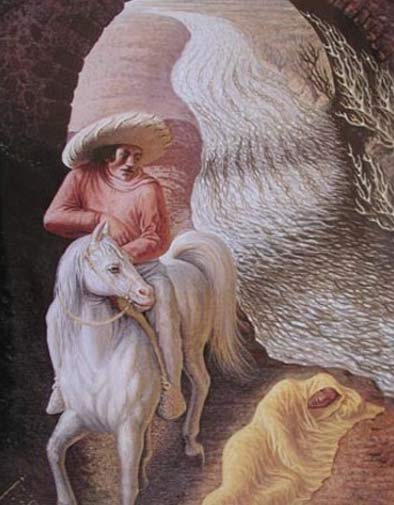 Педагог: Мультфильмы могут быть двухмерными. Это мультфильмы, которые созданы в одной плоскости, например: живопись по стеклу, песочная анимация, рисованная мультипликация, мультфильмы из  природного материала. Трехмерными. Это пластилиновая анимация, кукольная мультипликация,  LEGO анимация и компьютерными - Flash-анимация.Сегодня мы попробуем создать небольшой мультфильм в двухмерной анимации из пластилина. Сначала давайте просмотрим м/ф, созданный ребятами «Полосатый кот» (Обсудить, что нужно мультипликаторам, для создания мультфильма: сценарий, герои, декорации, слова по ролям или музыкальное сопровождение, артисты, которые озвучивают фильм, титры)Педагог: С чего же нам начать работу?Сначала каждый из вас придумает, что будет изображено на вашем прямоугольнике (размер прямоугольника педагог задает сам). Это должно быть изображение человека или животного. Все подумайте и скажите мне.В процессе обсуждения выясняется, что ребенок будет изображать и какой фон лучше подобрать.Съемку мультфильма мы будем производить покадрово. Что это значит. Сейчас вы начнете покрывать заданную фигуру пластилином. После нанесения небольшого количества пластилина на основу  я делаю фотографию вашей работы. Далее вы продолжаете выполнять работу. Когда еще немного сделаете – опять фотографируем. Так поэтапно выполняется вся ваша картинка. Каждый этап фотографируется. Чем больше кадров вы сделаете, тем появление вашего персонажа будет более плавное; чем меньше -  тем более прерывистое. Мы рассчитывает, что на одну секунду надо 4 кадра, для минуты фильма нужно сделать 60 фотографий. Так как все ваши картины будет смонтированы в один фильм, от каждый из вас должен сделать как минимум 16 фотографий.3. Практическая работа. 34 мин.Далее идет выполнение работ обучающимися и съемка выполненных работ.Педагог: после того, как мы сняли с вами все кадры фотоаппаратом, переносим отснятый материал в компьютер. Смотрим, все ли кадры хорошо получились, нет ли где тени или посторонних объектов. Затем открываем программу для монтажа нашего мультфильма. Переносим на рабочую ленту все кадры в том порядке, в каком они должны быть. Сохраняем фильм в AVI. Дальше мы делаем новый проект. Загружаем наш сохраненный филь на рабочую ленту и добавляем эффект – время. Время изменяется до тех пор, пока в 1 секунду не поместятся 4 кадра. Фильм сохраняется снова.Давайте посмотрим, что у вас получилось.На следующих занятиях вы сможете сделать титры для вашего мультфильма и наложить музыку.4. Подведение итогов. 2 мин.Давайте вспомним:Как создавались первые мультфильмы? (тенями, на бумаге, на стекле, на прокторе)Когда появилось первое упоминание об анимации (оживлении картинок)?  I  век до н.э.Какие бывают мультфильмы? (Двухмерные, трехмерные, компьютерные)Какой мультфильм мы сегодня с вами начали создавать? (Двухмерный, пластилиновый) Педагог: Спасибо за работу, жду вас на следующих занятиях.ЛитератураА. А. Гусакова «Мультфильмы в детском саду» ТЦ «Сфера», М. 2010 г.Анна Милборн Я рисую мультфильм – М.: Эксмо, 2006Гэри Голдман «Этапы производства традиционного мультфильма».Детская энциклопедия «Что такое. Кто такой» В 3т. Т.2 – 3-е издание, переработанное и дополненное – М. Педагогика – Пресс, 1992И. Иванов-Вано Рисованный фильм – М.: Госкиноиздат, 1950С.А.Зубкова, С.В.Степанова. Создание мультфильмов в дошкольном учреждении с детьми старшего дошкольного возраста // Современное дошкольное образование. Теория и практика. – 2013. №5. – С.54–59.